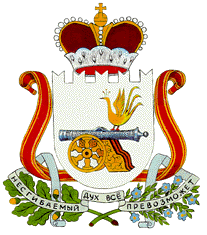 СОВЕТ ДЕПУТАТОВАЛЕКСАНДРОВСКОГО СЕЛЬСКОГО ПОСЕЛЕНИЯМОНАСТЫРЩИНСКОГО РАЙОНА СМОЛЕНСКОЙ ОБЛАСТИР Е Ш Е Н И Е от  20 декабря  2010 года                                                                      № 11О бюджете Александровскогосельского поселенияМонастырщинского районаСмоленской области на 2011 год1. Утвердить  основные характеристики бюджета Александровского сельского поселения Монастырщинского района Смоленской области на 2011 год:1) общий объем доходов бюджета Александровского сельского поселения Монастырщинского района Смоленской области в сумме 2 695,4 тыс. рублей, в том числе объем безвозмездных поступлений (получаемых межбюджетных трансфертов) в сумме 2 322,9 тыс. рублей;2) общий объем расходов бюджета Александровского сельского поселения Монастырщинского района Смоленской области в сумме 2 695,4 тыс. рублей.2. Утвердить источники финансирования дефицита бюджета Александровского сельского поселения Монастырщинского района Смоленской области на 2011 год согласно приложению 1 к настоящему решению.3. Утвердить перечень главных администраторов доходов бюджета Александровского сельского поселения Монастырщинского района Смоленской области согласно приложению 2 к настоящему решению.4. Утвердить перечень главных администраторов источников финансирования дефицита бюджета Александровского сельского поселения Монастырщинского района Смоленской области согласно приложению 3 к настоящему решению.5. Утвердить нормативы распределения доходов между бюджетом муниципального образования «Монастырщинский район» Смоленской области и бюджетами поселений на 2011 год согласно приложению 4 к настоящему решению.6. Утвердить прогнозируемые доходы бюджета Александровского сельского поселения Монастырщинского района Смоленской области, за исключением безвозмездных поступлений на 2011 год согласно приложению 5 к настоящему решению.7. Утвердить прогнозируемые безвозмездные поступления в бюджет Александровского сельского поселения Монастырщинского района Смоленской области на 2011 год согласно приложению 6 к настоящему решению.8. Утвердить распределение бюджетных ассигнований по разделам, подразделам, целевым статьям и видам расходов классификации расходов бюджетов на 2011 год согласно приложению 7 к настоящему решению.9. Утвердить ведомственную структуру расходов бюджета Александровского сельского поселения Монастырщинского района Смоленской области на 2011 год согласно приложению 8 к настоящему решению.10.	 Утвердить в составе расходов бюджета Александровского сельского поселения Монастырщинского района Смоленской области резервный фонд в размере 20,0 тыс. рублей, что составляет 0,7 процента от общего объема расходов бюджета Александровского сельского поселения Монастырщинского района Смоленской области.11. Утвердить объем расходов бюджета Александровского сельского поселения Монастырщинского района Смоленской области связанных с финансированием муниципальных нужд в размере 1 247,6 тыс. рублей.12. Установить в соответствии с пунктом 3 статьи 217 Бюджетного кодекса Российской Федерации следующие основания для внесения в 2011 году изменений (с последующим утверждением Советом депутатов Александровского сельского поселения Монастырщинского района Смоленской области) в сводную бюджетную роспись бюджета Александровского сельского поселения Монастырщинского района Смоленской области, связанные с особенностями исполнения бюджета Александровского сельского поселения Монастырщинского района Смоленской области и (или) перераспределения бюджетных ассигнований между главными распорядителями средств бюджета Александровского сельского поселения Монастырщинского района Смоленской области:1) использование остатков межбюджетных трансфертов, образовавшихся по состоянию на 1 января 2011 года на едином счете бюджета Александровского сельского поселения Монастырщинского района Смоленской области в результате неполного использования бюджетных ассигнований в соответствии с целями их выделения из областного бюджета, в качестве дополнительных бюджетных ассигнований на те же цели;2) безвозмездные поступления от физических и юридических лиц, в том числе добровольные пожертвования, не предусмотренные настоящим решением, в соответствии с их целевым назначением;поступления из бюджетов бюджетной системы Российской Федерации межбюджетных трансфертов (за исключением субвенций), не утвержденных в настоящем решении;финансирование мероприятий, связанных с исполнением наказов избирателей депутатам Смоленской областной Думы, в соответствии со сводным перечнем наказов избирателей депутатам Смоленской областной Думы, утвержденных для исполнения в 2011году.         13 . Настоящее решение вступает в силу с 1 января 2011 года.                                                                                                        Приложение 1                                                          к      решению       Совета              депутатов                                                         Александровского     сельского    поселения                                                   Монастырщинского                        района                     Смоленской области                                                                                                                                         «О    бюджете      Александровского   сельского    поселения   Монастырщинскогорайона Смоленской    области   на  2011 год»Источники  финансирования  дефицита  бюджета   Александровского сельского поселения  Монастырщинского района Смоленской  области2011 год                                                                                            Приложение 2к решению Совета депутатов Александровскогосельского поселения Монастырщинского района  Смоленской области от 20.12.2009 г. №11«О бюджете Александровского сельского поселения  Монастырщинского района                                                                                          Смоленской области  на 2011 год» Перечень главных администраторовдоходов бюджета Александровского сельского поселения Монастырщинского районаСмоленской области на 2010 год.Приложение 3к решению Совета депутатов Александровскогосельского поселения Монастырщинского района                                                                  Смоленской области «О бюджете Александровского сельского поселения  Монастырщинского района                                                                                                 Смоленской области  на 2011 год»Перечень главных администраторовисточников финансирования дефицита бюджетаАлександровского сельского поселения Монастырщинского районаСмоленской области Приложение 4				к решению Совета депутатов Александровского				сельского поселения Монастырщинского района  Смоленской области «О бюджете Александровского 				сельского поселения  Монастырщинского района Смоленской области  на 2011 год»Нормативы распределения доходов между   бюджетом  муниципального образования «Монастырщинский район» Смоленской области и бюджетами поселений на 2011 год                                                                                                                                                               (процентов)      Примечание:  Погашение задолженности по пеням и штрафам за несвоевременную уплату налогов и сборов в части отмененных налогов и сборов осуществляется по нормативам зачисления соответствующих налогов и сборов.                                                                                             Приложение № 5                                                                                                     к решению Совета депутатов                                                                                   Александровского сельского поселения                                                                  Монастырщинского района  Смоленской  области                                                                                «О бюджете Александровского сельского                                                                                     поселения Монастырщинского района                                                                                             Смоленской области на 2011 год»Прогнозируемые доходы  бюджета  Александровского сельского поселения  Монастырщинского  района  Смоленской  области,  заисключением  безвозмездных  поступлений  на  2011 год                                    	(рублей)                                                                                                        Приложение № 6                                                                                                     к решению Совета депутатов                                                                                   Александровского сельского поселения                                                                  Монастырщинского района  Смоленской  области                                                                                «О бюджете Александровского сельского                                                                                     поселения Монастырщинского района                                                                                             Смоленской области на 2011 год»Прогнозируемые   безвозмездные   поступления  в  бюджет  Александровского сельского поселения  Монастырщинского  района                  Смоленской  области    на  2011 год                                    	(рублей)                                                                                                        Приложение № 7                                                                                                     к решению Совета депутатов                                                                                   Александровского сельского поселения                                                                  Монастырщинского района  Смоленской  области                                                                                «О бюджете Александровского сельского                                                                                     поселения Монастырщинского района                                                                                             Смоленской области на 2011 год»Распределение  бюджетных  ассигнований   по разделам,подразделам, целевым статьям  и видам  расходовклассификации  расходов  бюджетов  на  2011 год                                                                                                                                         (рублей)                                                                                                                             Приложение № 8                                                                                                          к решению Совета депутатов                                                                                       Александровского сельского поселения                                                                      Монастырщинского района  Смоленской  области                                                                                    «О бюджете Александровского сельского                                                                                         поселения Монастырщинского района                                                                                                 Смоленской области на 2011 год»                           Ведомственная структура расходов бюджета    Александровского сельского поселения Монастырщинского                       района  Смоленской области  на  2011  год.                                                                                                                                         (рублей)ПОЯСНИТЕЛЬНАЯ ЗАПИСКАк проекту бюджета Александровского сельского поселенияМонастырщинского района Смоленской областина 2011 годПроект решения «О бюджете Александровского сельского поселения Монастырщинского района Смоленской области на 2011 год» (далее решение) подготовлено в соответствии с требованиями, установленными Бюджетным кодексом Российской Федерации.Статьей 184.1 Бюджетного кодекса Российской Федерации установлены общие требования к структуре и содержанию решения о бюджете. Частью 1 данной статьи определено, что в решении о бюджете должны содержаться основные характеристики бюджета, к которым относятся общий объем доходов бюджета, общий объем расходов, дефицит (профицит) бюджета.Все перечисленные параметры бюджета установлены в статье 1 проекта решения в следующих объемах:- общий объем доходов бюджета поселения в сумме 2 695,4 тыс. рублей;- общий объем расходов бюджета поселения в сумме 2 695,4 тыс. рублей.Пунктом 12 решения реализованы применительно к исполнению бюджета Александровского сельского поселения Монастырщинского района Смоленской области  в 2011 году требования части 3 статьи 217 Бюджетного кодекса Российской Федерации, которым установлен перечень оснований для внесения изменений в ходе исполнения бюджетов в показатели сводной бюджетной росписи.Доходы бюджетаДоходы бюджета Александровского сельского поселения  Монастырщинского района Смоленской области на 2011 год по налоговым и неналоговым доходам спрогнозированы в сумме 372,5 тыс. рублей. В составе налоговых и неналоговых доходов налоговые доходы составляют 364,5 тыс. рублей, неналоговые - 8,0 тыс. рублей или 97,8 и 2,2 процента соответственно от суммы доходов бюджета Александровского сельского поселения Монастырщинского района Смоленской области.Особенности расчетов поступлений платежей в бюджет Александровского сельского поселения Монастырщинского района Смоленской области по отдельным доходным источникам на 2011 годНалог на доходы физических лицПрогноз по налогу на доходы физических лиц на 2011 год рассчитан исходя из ожидаемого поступления налога в 2010 году, с учетом влияния последствий финансового кризиса, индекса роста фонда заработной платы, согласованный с Департаментом экономического развития и торговли Смоленской области в среднем по области – 109,0 Также при расчете прогноза данного налога учены результаты контрольной работы налоговых органов.Поступление налога на доходы физических лиц в бюджет Александровского сельского поселения Монастырщинского района Смоленской области на планируемый год определено в соответствии с нормативом отчислений (10,0 %) от контингента платежей в сумме 232,8 тыс. рублей. Удельный вес налога, в объеме налоговых и неналоговых доходов  в бюджете Александровского сельского поселения Монастырщинского района Смоленской области составляет 62,5 процента.Единый сельскохозяйственный налогПрогноз ожидаемого поступления единого сельскохозяйственного налога на 2011 год рассчитан исходя из фактических поступлений за 2009 год (форма №5 ЕСХН). Ожидаемого поступления 2010 года с учетом роста налоговой базы, индекса производства продукции сельского хозяйства, определенные Департаментом экономического развития и торговли Смоленской области на 2010-2011 годы. Приведенная в условиях 2011 года налоговая база умножается на средневзвешенную ставку налога. В расчете учтены среднеобластные коэффициенты собираемости и снижения недоимки соответственно, норматива отчисления 35,0 процентов в сумме 15,4 тыс. рублей.Земельный налог.Расчет поступлений по данному налогу на 2011 год в сумме 116,3 тыс. рублей рассчитан в соответствии с утвержденной Методикой расчета прогноза доходов.При расчете в виду изменения сроков уплаты налога поступление планируется из расчета 1/3 части начисленной суммы и недоимки.Неналоговые доходыРасчет  поступлений по неналоговым доходам рассчитан в сумме 8,0 тыс. рублей. Основные поступления неналоговых доходов формируются за счет доходов от использования имущества, находящегося в государственной и муниципальной собственности и составляют 100 процентов от общей суммы неналоговых доходов.Указанные доходы включают в себя:- доходы, получаемых в виде арендной платы за земельные участки, государственная собственность на которые не разграничена и которые расположены в границах поселений, а также средства от продажи права на заключение договоров аренды указанных земельных участков  прогнозируются в сумме 8,0 тыс. рублей, по нормативу отчисления 50 процентов;Безвозмездные перечисления	Безвозмездные перечисления запланированы в сумме 2 322,9 тыс. рублей, из них:	- дотация на выравнивание бюджетной обеспеченности в сумме 2 262,8 тыс. рублей;- субвенции бюджетам на осуществление первичного воинского учета на территориях, где отсутствуют военные комиссариаты в сумме 60,1 тыс. рублей.Расходы бюджета поселения	Расходы бюджета поселения на 2011 год предлагаются к утверждению в объеме 2 695,4 тыс. рублей.Общие подходы к формированию бюджетных проектировок на 2011 год определялись следующим образом.Бюджетные ассигнования на формирование фондов оплаты труда муниципальных служащих на 2011 год рассчитаны в соответствии с областным законом от 29.11.2007 г. №109-з «Об отдельных вопросах муниципальной службы в Смоленской области», исходя из планируемого повышения оплаты труда на 6,5 процента с 01.06.2011 года. Расходы на оплату труда и начисления на оплату труда для работников, осуществляющих техническое обеспечение деятельности органов муниципальной власти, осуществлялись в единой концепции с планированием расходов на финансовое обеспечение денежного содержания муниципальных служащих. Начисления на оплату на 2011 год планируются в размере 34,2 процента от фонда оплаты труда.	Расходы на оплату труда и начисления на нее за счет налоговых и неналоговых доходов, дотации на выравнивание бюджетной обеспеченности в бюджете поселения составляют 1 306,6 тыс. рублей.	Планирование расходов на оплату коммунальных услуг осуществлялось исходя из лимитов потребления топливно-энергетических ресурсов, установленных в натуральном выражении и тарифов на природный газ, электрическую и тепловую энергию, действующих на момент утверждения лимитов потребления топливно-энергетических ресурсов, с применением индексов-дефляторов на 2011 год.Структура расходов бюджета поселения сложились следующим образом (в графе «2010 год» приведены данные, предусмотренные сводной бюджетной росписью бюджета поселения по состоянию на 30.09.2010г.):(тыс. рублей)Проектом решением о бюджете на 2011 год объем расходов Администрации  Александровского сельского поселения Монастырщинского района Смоленской области предусмотрен в сумме 2 695,4 тыс. рублей, с увеличением к уровню 2010 года на 6,6 процента.Ассигнования на руководство и управление в сфере установленных функций предусмотрены в объеме 1 806,4 тыс. рублей, с увеличением по отношению к 2010 году на 12,6 процента.В соответствии с Бюджетным кодексом Российской Федерации в  решении о бюджете на 2011 год предусматривается создание резервного фонда Администрации Александровского сельского поселения Монастырщинского района Смоленской области в сумме 20,0 тыс. рублей, что составляет 0,7 процента от общего объема расходов бюджета поселения. Данный норматив соответствует ограничению, установленному пунктом 3 статьи 81 Бюджетного кодекса Российской Федерации.Объем расходов по разделу «Жилищно-коммунальное хозяйство» в  бюджете поселения на 2011 год предусмотрен в сумме 713,7 тыс. рублей, с ростом к уровню прошлого года на 10,1 процента. В данном разделе предусмотрены расходы: «Коммунальное хозяйство» в сумме 150,0 тыс. рублей,  для реконструкции и замены инженерных и водопроводных сетей; «Благоустройство» в сумме 563,7 тыс. рублей. В том числе: электроэнергия по уличному освещению – 372,8 тыс. рублей, восстановление и обслуживание установок наружного освещения – 41,0 тыс. рублей, ремонт и реконструкция автомобильных дорог – 119,9 тыс. рублей, прочее благоустройство – 30,0 тыс. рублей.Из общей суммы расходов на другие мероприятия в 2011 году предусмотрено 115,2 тыс. рублей, в том числе:- компенсационные выплаты депутатам - 52,0 тыс. рублей;- расходы на выплату пенсий за выслугу лет, выплачиваемой лицам, замещавшим муниципальные должности, должности муниципальной службы в Смоленской области– 36,0 тыс. рублей;- расходы для проведения мероприятий в области физической культуры и спорта – 7,2 тыс. рублей.Объем субвенции бюджетам поселений на осуществление первичного воинского учета на территориях где отсутствуют военные комиссариаты, предусмотрен в сумме 60,1 тыс. рублей.Предварительные итоги  социально-экономического развития заистекший период  2010 года и ожидаемые  итоги за 2010 годпо Александровскому сельскому поселениюМонастырщинского района Смоленской областиДемографические показатели :Численность постоянного населения - 1048 человек. Родилось в 2010 году   6 человек . Умерло 15человек. Естественная убыль населения  составила 9 человек.На территории Александровского сельского поселения расположено три сельскохозяйственных кооператива, несколько крупных фермерских хозяйств, а также личные хозяйства граждан.Производство продукции  сельскохозяйственных предприятий  20,462 млн.рублей. Объем инвестиций за счет всех источников финансирования  в сельском хозяйстве составляет 6,4 млн. рублей. Инвестиции  в основной капитал за счет собственных средств (кредиты банка) 0,9 млн.рублей. Прибыль составляет  1,857 млн. рублей.Доходы местного бюджета: Доходы местного бюджета  за 9 месяцев 2010года составили 1, 840 млн.руб., Ожидаемые до конца года  - 2,467млн.руб. Собственные доходы  за 9 месяцев составили  0,382 млн. руб., Ожидаемые  до конца года -  0,562 млн.руб. В том числе:  - НДФЛ за 9 месяцев составил 0,151млн.руб.   Ожидаемый  до конца года - 0,312 млн.руб.; - налог на имущество за 9 месяцев 2010года составил 0,006млн.руб.,                    Ожидаемый за 2010 год -0,007млн.руб.- земельный налог за 9 месяцев составил 0,220млн.руб., ожидаемый за 2010 год  - 0,229млн.руб.Безвозмездные поступления  за 9 месяцев  составили 1,422 млн.руб. Ожидаемые поступления до конца года будут равны 1,877 млн.руб.Доходы от аренды земельных участков -0,012 млн. руб . и соответственно до конца года 0,015млн.руб.Доходы от аренды имущества за 9 месяцев 2010года равны 0,023млн.руб., ожидаемый результат до конца года 0,025 млн.руб.Расходы  местного бюджета:Расходы местного бюджета за 9 месяцев составили 1,836 млн.руб., ожидаемые расходы до конца года составят  2,527млн.руб. Расходы  в ЖКХ за 9 месяцев составили  0,546 млн.руб., ожидаемые до конца года 0,620млн.руб. Закупки продукции на муниципальные нужды  за 9 месяцев  составили 0,929 млн.руб., ожидаемые до конца года -1,234 млн.руб. В том числе:  электроэнергия за 9 месяцев -0,145 млн.руб., ожидаемая за год  -0,222 млн.руб.: бензин автомобильный за 9 месяцев -0,053млн.руб., за год -0,070 млн.руб.Численность детей –учащихся  Детских садов на территории сельского поселения нет. Численность учащихся в общеобразовательных школах в 2010 году составляет 65 человек. Среднесписочная  численность пенсионеров  в 2010 году составляет 360 человек.Фонд оплаты труда за 2010 год составит 0,938 млн.рублей. Среднемесячная зарплата  равна 7,106 тыс. рублей  Старший менеджер                                                    Т. Г. Ковалева.Глава муниципального образованияАлександровского сельского поселенияМонастырщинского района Смоленской областиВ.Б. Титов           КодНаименование кода группы, подгруппы,статьи, вида источника финансирования       дефицитов  бюджетов,  кода             классификации  операций  сектора   государственного  управления, относящихся  к  источникам финансирования  дефицитов  бюджетов       Российской  Федерации   Сумма(тыс. рублей)01 05 00 00 00 0000 000Изменение  остатков  на  счетах  по  учету  средств  бюджета           0,001 05 00 00 00 0000 500Увеличение  остатков  средств бюджетов       - 2 695,401 05 02 01 00 0000 510Увеличение  прочих  остатков  денежных средств  бюджетов        - 2 695,401 05 02 01 05 0000 510Увеличение прочих  остатков  денежных средств  бюджетов  муниципальных  районов       - 2 695,401 05 00 00 00 0000 600Уменьшение      остатков       средств  бюджетов         2 695,401 05 02 01 00 0000 610Уменьшение  прочих  остатков  денежныхсредств  бюджетов         2 695,401 05 02 01 05 0000 610Уменьшение  прочих  остатков  денежных  средств  бюджетов  муниципальных  районов         2 695,490 00 00 00 00 0000 000Источники   финансирования   дефицитабюджетов - всего             0 ,0Код бюджетной классификации Российской ФедерацииКод бюджетной классификации Российской ФедерацииНаименование главного  администратора доходов бюджета поселенияглавного администратора доходовдоходов бюджета поселенияНаименование главного  администратора доходов бюджета поселения921Администрация Александровского сельского поселения Монастырщинского  района Смоленской области9211 11 05035 10 0000 120Доходы от сдачи в аренду имущества, находящегося в оперативном управлении органов управления поселений и созданных ими учреждений (за исключением имущества муниципальных автономных учреждений)9211 13 03050 10 0000 130Прочие доходы от оказания платных услуг получателями средств бюджетов поселений и компенсации затрат государства бюджетов поселений9211 14 02032 10 0000 410Доходы от реализации имущества, находящегося в оперативном управлении учреждений, находящихся в ведении органов управления поселений (за исключением имущества муниципальных автономных учреждений), в части реализации основных средств по указанному имуществу9211 14 02032 10 0000 440Доходы от реализации имущества, находящегося в оперативном управлении учреждений, находящихся в ведении органов управления поселений (за исключением имущества муниципальных автономных учреждений), в части реализации материальных запасов по указанному имуществу9211 14 06014 10 0000 430Доходы от продажи земельных участков, государственная собственность на которые не разграничена и которые расположены в границах поселений9211 17 01050 10 0000 180Невыясненные поступления, зачисляемые в бюджеты поселений9212 02 01001 10 0000 151Дотации бюджетам поселений на выравнивание бюджетной обеспеченности9212 02 01003 10 0000 151Дотации бюджетам поселений на поддержку мер по обеспечению сбалансированности бюджетов9212 02 01999 10 0000 151Прочие дотации бюджетам поселений9212 02 02999 10 0000 151Прочие субсидии бюджетам поселений 9212 02 03015 10 0000 151Субвенции бюджетам поселений на осуществление первичного воинского учета на территориях, где отсутствуют военные комиссариаты921 2 07 05000 10 0000 180Прочие безвозмездные поступления в бюджеты поселенийКод бюджетной классификацииРоссийской ФедерацииКод бюджетной классификацииРоссийской ФедерацииНаименование главного администратора, источника финансирования дефицита муниципального образованияГлавного администратораИсточника финансирования дефицита местного бюджета921Администрация Александровского сельского поселения Монастырщинского района Смоленской области92101 05 02 01 10 0000 510Увеличение прочих остатков денежных средств бюджетов поселений92101 05 02 01 10 0000 610Уменьшение прочих остатков денежных средств бюджетов поселенийКод бюджетной классификации Российской ФедерацииНаименование доходаКонсолидированный бюджет муниципального образованияБюджет муниципального образованияБюджет поселений1 09 00000 00 0000 000Задолженность и перерасчеты по отмененным налогам, сборам и иным обязательным платежам109  04050 10 0000 110Земельный налог(по обязательствам, возникшим до 1 января 2006 года) мобилизуемый на территориях  поселений100-1001 17 0000 00 0000 000Прочие неналоговые доходы1 17 01050 10 0000 180Невыясненные поступления, зачисляемые в бюджеты поселений 100-100Код бюджетнойКлассификацииРоссийской Федерации       Наименование  доходов   Сумма           1                              2          31 00 00000 00 0000 000Налоговые  и  неналоговые372 5001 01 00000 00 0000 000Налоги на прибыль,  доходы232 8001 01 02000 01 0000 110Налог  на  доходы физических  лиц232 8001 05 00000 00 0000 000Налоги на совокупный доход        15 4001 05 03000 01 0000 110Единый  сельскохозяйственный налог 15 4001 06 00000 00 0000 000Налоги  на  имущество      116 3001 06 06013  10 0000 110Земельный  налог  взимаемый по ставкам, установленным в соответствии с подпунктом 1 пункта 1 статьи  394 Налоговогокодекса  Российской Федерации и применяемым к объектам  налогообложения,  расположенным в границах  поселений116 3001 11 00000 00 0000 000Доходы  от  использования имущества находящегося вгосударственной и муниципальной собственности8 0001 11 05010 10 0000 120Доходы, получаемые ввиде арендной платы за земельные участки, государственная собственность на которые не разграничена и которые расположены в границах поселений, а также средства от  продажи права на заключение договоров аренды указанных земельных участков8 000Код бюджетнойКлассификацииРоссийской Федерации       Наименование  доходов   Сумма           1                              2          32 00 00000 00 0000 000Безвозмездные  поступления       2 322 9002 02 00000 00 0000 000БЕЗВОЗМЕЗДНЫЕ ПОСТУПЛЕНИЯ ОТ ДРУГИХ  БЮДЖЕТОВ БЮДЖЕТНОЙ СИСТЕМЫ РОССИЙСКОЙ ФЕДЕРАЦИИ2 322 9002 02 01000 00 0000 151Дотации  бюджетам субъектов  Российской  Федерации  имуниципальных  образований2 262 8002 02 01001 00 0000 151Дотации на выравнивание бюджетной обеспеченности2 262 8002 02 01001 10 0000 151Дотации бюджетам поселений на выравнивание  бюджетной  обеспеченности       2 262 8002 02 03000 00 0000 151Субвенции бюджетам субъектов Российской  Федерациии муниципальных  образований60 1002 02 03015 00 0000 151Субвенции  бюджетам на осуществление первичного воинского  учета  на  территориях, где отсутствуют военные комиссариаты60 1002 02 03015 10 0000 151Субвенции  бюджетам   поселений  осуществление первичного воинского  учета  на  территориях   где отсутствуют военные комиссариаты60 100               Наименование  показателяРазделПодраздеделЦелеваястатьярасходовВидрасходов   СуммаОбщегосударственные  вопросы    01  1 878 450Функционирование высшего должностного лицаСубъекта Российской Федерации и муниципального образования     01   02319 300Руководство и управление в сфере установленныхфункций органов государственной власти субъектовРоссийской Федерации и органов местного самоуправления     01   02 002 00 00     319 300Глава муниципального образования     01   02 002 03 00     319 300Выполнение функций органами местного самоуправления     01   02 002 03 00500319 300Функционирование законодательных (представительных) органов государственной власти и представительных органов муниципальных образований   01   0352 000Руководство и управление в сфере установленныхфункций органов государственной власти субъектов Российской Федерации  и органов местного самоуправления   01   03 002 00 00 52 000Центральный аппарат   01   03 002 04 00 52 000Выполнение функций органами местного самоуправления   01   03 002 04 00500 52 000Функционирование Правительства РоссийскойФедерации, высших исполнительных органовгосударственной власти субъектов РоссийскойФедерации, местных администраций   01   04  1 487 150Руководство и управление в сфере установленныхфункций органов государственной власти субъектовРоссийской Федерации и органов местного самоуправления   01   04 002 00 00  1 487 150Центральный аппарат   01   04 002 04 00  1 487 150Выполнение функций органами местного самоуправления   01   04 002 04 00500  1 487 150Резервные  фонды   01   12       20 000Резервные  фонды   01   12 070 00 00       20 000Резервные фонды местных администраций   01  12 070 05 0020 000Прочие расходы  01  12 070 05 00013       20 000Национальная  оборона   0260 100Мобилизационная и вневойсковая подготовка  02   03       60 100Руководство и управление в сфере установленных функций   02   03 001 00 0060 100Осуществление первичного воинского учета на территориях, где отсутствуют военные комиссариаты   02   03 001 36 00       60 100Выполнение функций органами местного самоуправления   02   03 001 36 0050060 100Жилищно-коммунальное хозяйство   05     713 670Коммунальное  хозяйство  05   02     150 000Поддержка  коммунального  хозяйства   05   02 351 00 00     150 000Мероприятия в области коммунального хозяйства   05   02 351 05 00150 000Выполнение функций органами местного  самоуправления   05   02 351 05 00500150 000Благоустройство    05   03     563 670Благоустройство    05   03 600 00 00     563 670Уличное  освещение   05   03 600 01 00     413 770Выполнение функций органами  местного самоуправления   05   03 600 01 00500372 770Субсидии  юридическим  лицам   05   03 600 01 00006     41 000Содержание  автомобильных  дорог и инженерных сооружений на них в границах городских  округови  поселений  в  рамках  благоустройства   05   03 600 02 00119 900Выполнение функций органами  местного самоуправления   05   03 600 02 00500     119 900Прочие мероприятия по благоустройству городских округов  и поселений   05   03 600 05 0030 000Выполнение функций органами  местного самоуправления   05   03 600 05 0050030 000Социальная  политика   1036 000Пенсионное  обеспечение    10   01       36 000Доплаты к пенсиям, дополнительное пенсионное обеспечение   10   01 491 00 0036 000Доплаты к пенсиям государственных служащих объектов Российской  Федерации и муниципальных  служащих   10   01 491 01 00       36 000Социальные  выплаты    10   01 491 01 0000536 000Физическая культура и спорт    117 180Массовый спорт    11  027 180Мероприятия в области здравоохранения, спорта и физической культуры, туризма    11  02512 97 007 180Выполнение функций орагнами местного самоуправления    11  02512 97 005007 180     Наименование  показателя    Кодглавногораспоря    дителя средствбюджета(прямогополучателя)Раз   делПодраздеделЦелеваястатьярасходовВидрасходов   СуммаАдминистрация Александровского сельского поселения          921  2 695 400Общегосударственные  вопросы       921  01  1 878 450Функционирование высшего должностного лицаСубъекта Российской Федерации и муниципального образования          921   01  02319 300Руководство и управление в сфере установленныхфункций органов государственной власти субъектовРоссийской Федерации и органов местного самоуправления         921   01   02002 00 00     319 300Глава муниципального образования         921   01   02 002 03 00319 300Выполнение функций органами местного самоуправления         921   01   02 002 03 00500319 300Функционирование законодательных (представительных) органов государственной власти и представительных органов муниципальных образований      921   01   03       52 000Руководство и управление в сфере установленныхфункций органов государственной власти субъектов Российской Федерации  и органов местного самоуправления         921   01   03 002 00 0052 000Центральный аппарат         921   01   03 002 04 0052 000Выполнение функций органами местного самоуправления         921   01   03 002 04 00500       52 000Функционирование Правительства РоссийскойФедерации, высших исполнительных органовгосударственной власти субъектов РоссийскойФедерации, местных администраций         921   01   041 487 150Руководство и управление в сфере установленныхфункций органов государственной власти субъектовРоссийской Федерации и органов местного самоуправления         921   01   04 002 00 00 1 487 150Центральный аппарат         921   01   04 002 04 001 487 150Выполнение функций органами местного самоуправления         921   01   04 002 04 00500 1 487 150Резервные  фонды         921   01  12      20 000Резервные  фонды         921   01  12 070 00 00      20 000Резервные  фонды местных  администраций         921   01  12 070 05 00      20 000Прочие  расходы          921   01  12 070 05 00013      20 000Национальная  оборона         921   0260 100Мобилизационная и вневойсковая подготовка         921  02   0360 100Руководство и управление в сфере установленных функций          921   02   03 001 00 00      60 100Осуществление первичного воинского учета на территориях, где отсутствуют военные комиссариаты          921   02   03 001 36 00       60 100Выполнение функций органами местного самоуправления          921   02   03 001 36 0050060 100Жилищно-коммунальное хозяйство          921   05     713 670Коммунальное  хозяйство           921  05   02     150 000Поддержка  коммунального хозяйства          921  05   02351 02 00     150 000Мероприятия в области коммунального хозяйства          921   05   02 351 05 00     150 000Выполнение функций органами местного  самоуправления          921   05   02 351 05 00500150 000Благоустройство           921   05   03563 670Благоустройство           921   05   03 600 00 00563 670Уличное  освещение          921   05   03 600 01 00     413 770Выполнение функций органами  местного самоуправления          921   05   03 600 01 00500372 770Субсидии  юридическим  лицам          921   05   03 600 01 00006     41 000Содержание  автомобильных  дорог и инженерных сооружений на них в границах городских  округови  поселений  в  рамках  благоустройства          921   05   03 600 02 00     119 900Выполнение функций органами  местного самоуправления          921   05   03 600 02 00500     119 900Прочие мероприятия по благоустройству городских округов  и поселений          921   05   03 600 05 0030 000Выполнение функций органами  местного самоуправления          921   05   03 600 05 00500       30 000Социальная  политика          921   1036 000Пенсионное  обеспечение           921   10   01       36 000Доплаты  к  пенсиям, дополнительное пенсионное  обеспечение          921   10   01 491 00 00       36 000Доплаты  к  пенсиям  государственных  служащих объектов  Российской  Федерации и муниципальных  служащих           921   10   01 491 01 0036 000Социальные  выплаты           921   10   01 491 01 00005       36 000Физическая культура и спорт          921   117 180Массовый спорт          921   11   027 180Мероприятия в области здравоохранения, спорта и физической культуры, туризма          921   11   02  512 97 007 180Выполнение функций органами местного самоуправления          921   11   02  512 97 005007 180Наименование2010 год2011 год проект2011год в% к 2010годуАдминистрация муниципального Александровского сельского поселения из них:2 527,42 695,4106,61. Руководство и управление в сфере установленных функций, из них:1 604,31 806,4112,6заработная плата и начисления  на выплаты по оплате труда1 183,71 306,6110,42. Жилищно-коммунальное хозяйство648,1713,7110,13.Другие мероприятия:                               из них:221,8115,251,9- расходы по резервному фонду25,020,080,0- расходы на выплату пенсий за выслугу лет, выплачиваемой лицам, замещавшим муниципальные должности, должности муниципальной службы в Смоленской области30,836,0116,9- компенсационные выплаты депутатам 52,052,0100,0- расходы для проведения мероприятий в области физической культуры и спорта4,07,2180,0- расходы на проведение выборов в органы местного самоуправления110,0--4. Межбюджетные трансферты:из них:53,260,1113,0- Субвенции бюджетам поселений на осуществление первичного воинского учета на территориях где отсутствуют военные комиссариаты53,260,1113,0Оценка ожидаемого исполнения бюджета Александровского сельского поселения Монастырщинского района Смоленской области на 2010 годОценка ожидаемого исполнения бюджета Александровского сельского поселения Монастырщинского района Смоленской области на 2010 годОценка ожидаемого исполнения бюджета Александровского сельского поселения Монастырщинского района Смоленской области на 2010 год(тыс.руб.)Код бюджетной классификации  Российской ФедерацииНаименование доходовСумма1231 00 00000 00 0000 000Налоговые и неналоговые580,8  1 01 00000 00 0000 000Налоги на прибыль, доходы215,5  1 01 02000 01 0000 110Налог на доходы физических лиц215,5  1 05 00000 00 0000 000Налоги на совокупный доход3,7  1 05 03000 01 0000 110Единый сельскохозяйственный налог3,7  1 06 00000 00 0000 000Налоги на имущество319,1  1 06 01030 10 0000 110Налог на имущество физических лиц, взимаемый по ставкам, применяемым к объектам налого-обложения, расположенным в границах поселений8,5  1 06 06013 10 0000 110Земельный налог взимаемый по ставкам, установленным в соответствии с подпунктом 1 пункта 1 статьи 394 Налогового кодекса Российской Федерации и применяемым к объектам налогообложения, расположенным в границах поселений310,6  1 09 00000 00 0000 110Задолженность и перерасчеты по отмененным налогам, сборам и иным обязательным платежам0,1  1 09 04050 10 0000 110Земельный налог (по обязательствам возникшим до 1 января 2006 года), мобилизуемый на территориях поселений0,1  1 11 00000 00 0000 000Доходы от использования имущества находящегося в государственной и муниципальной собственности42,4  1 11 05010 10 0000 120Доходы, получаемые ввиде арендной платы за земельные участки, государственная собственность на которые не разграничена и которые расположены в границах поселений, а также средства от продажи права на заключение договоров аренды указанных земельных участков18,2  1 11 05035 10 0000 120Доходы от сдачи в аренду имущества, находящегося в оперативном управление органов управления поселений и созданных ими учреждений (за исключением имущества муниципальных автономных учреждений)24,2  2 00 00000 00 0000 000Безвозмездные поступления1 877,5  2 02 00000 00 0000 000БЕЗВОЗМЕЗДНЫЕ ПОСТУПЛЕНИЯ ОТ ДРУГИХ БЮДЖЕТОВ БЮДЖЕТНОЙ СИСТЕМЫ РОССИЙСКОЙ ФЕДЕРАЦИИ1 877,5  2 02 01000 00 0000 151Дотации бюджетам субъектов Российской Федерации и муниципальных образований1 824,3  2 02 01001 00 0000 151Дотации на выравнивание бюджетной обеспеченности1 824,3  2 02 01001 10 0000 151Дотации бюджетам поселений на выравнивание бюджетной обеспеченности1 824,3  2 02 03000 00 0000 151Субвенции бюджетам субъектов Российской Федерации и муниципальных образований53,2  2 02 03015 00 0000 151Субвенции бюджетам на осуществление первичного воинского учета на территориях, где отсутствуют военные комиссариаты53,2  2 02 03015 10 0000 151Субвенции бюджетам поселений осуществление первичного воинского учета на территориях где отсутствуют военные комиссариаты53,2  8 50 00000 00 0000 000Всего доходов:2 458,30100 0000000 000 000Общегосударственные вопросы1791,30102 0000000 000 000Функционирование высшего должностного лица субъекта Российской Федерации и муниципального образования289,40103 0000000 000 000 Функционирование законодательных (представительных) органов государственной  власти и представительных органов муниципальных образований52,00104 0000000 000 000Функционирование Правительства Российской Федерации, высших исполнительных органов государственной власти субъектов Российской Федерации, местных администраций1339,90107 0000000 000 000Обеспечение проведения выборов и референдумов110,00200 0000000 000 000Национальная оборона53,20203 0000000 000 000Мобилизационная и вневойсковая подготовка53,20500 0000000 000 000Жилищно-коммунальное хозяйство648,10502 0000000 000 000Коммунальное хозяйство150,00503 0000000 000 000Благоустройство498,10900 0000000 000 000Здравоохранение, физическая культура и спорт4,00908 0000000 000 000Физическая культура и спорт4,01000 0000000 000 000Социальная политика30,81001 0000000 000 000Пенсионное обеспечение30,89600 0000000 000 000Всего расходов2527,47900 0000000 000 000Результат исполнения бюджета 
(дефицит «-», профицит «+»)-69,1